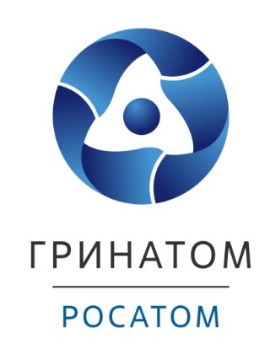 ё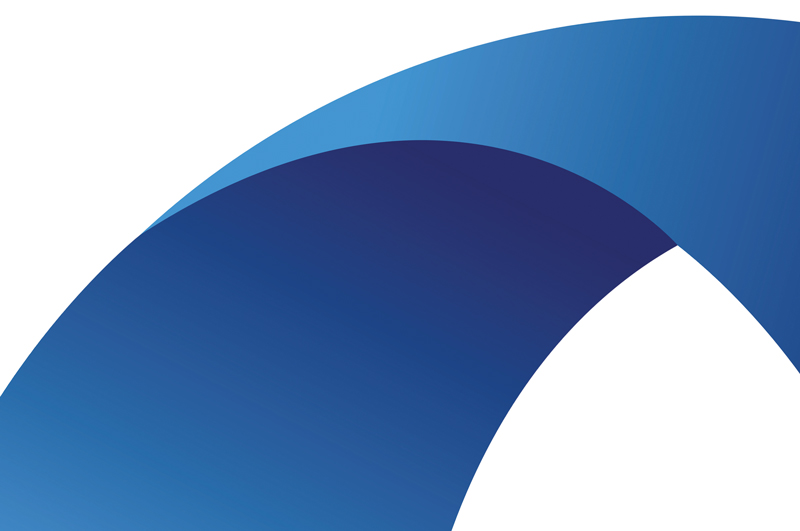 АННОТАЦИЯНастоящее руководство по развертыванию (далее – руководство) предназначено для системных администраторов, производящих установку и сопровождение программы для ЭВМ «Атом.Око: Базовый релиз» (далее – программа). Руководство содержит сведения о назначении, установке и настройке программы.Установка программы должна выполняться квалифицированным специалистом в области системного администрирования.СОДЕРЖАНИЕ1.	Общие сведения	42.	Дистрибутив	63.	Условия установки	74.	Установка	8Общие сведенияПрограмма для ЭВМ «Атом.Око: Базовый релиз» предназначена для оцифровки и обработки отсканированной документации с последующим направлением результатов в другие системы. Программа может использоваться для: оцифровки документации, извлечения данных из документации по определенному паттерну, отправки извлеченной информации в другие системы. «Атом.Око: Базовый релиз» Также может использоваться для автоматизации обработки первичных бухгалтерских документов (далее — ПБД)Программа состоит из следующих сервисов:сервис gpr_back обеспечивает взаимодействие с очередью распознавания и интерфейсом пользователясервис gpr_consumer представляет из себя сервис обработки результатов распознавания документов сервис gpr_ml обеспечивает распознавание файлов, вычленяя из них информациюсервис gpr_front – сервис REST API для взаимодействия пользователя с функционалом ПО (распознавание документов)сервис rabbitmq – брокер сообщений для подачи документов на обработку gpr_mlНа рисунке (Рисунок 1) представлена функциональная архитектура программы.Рисунок 1 – Функциональная архитектура «Атом.Око: Базовый релиз»ДистрибутивПрограмма распространяется в виде набора собранных 
docker-образов, конфигурационных файлов и дампа базы данных (далее – 
дамп БД). Образы программы экспортированы в архивы. Состав архивов представлен в таблицах 1 и 2. Таблица 1Таблица 2Условия установкиДля серверной части рекомендуется использовать операционную систему Ubuntu 20.04 LTS с установленным браузером Google Chrome последней версией, также серверная часть может исполняться на любой операционной системе, поддерживающую технологию контейнеризации. Тестирование программы выполнялось со следующими версиями программного обеспечения:Linux front-and-back 5.4.0-77-generic #86-Ubuntu SMP Thu Jun;Docker version 20.10.7, build f0df350;Docker-compose version 1.29.2, build 5becea4c.Для полноценного использования необходим доступ в Интернет с сервера, где устанавливается программа.УстановкаУстановить следующее программное обеспечение:docker, по инструкции https://docs.docker.com/engine/install/ubuntu/;docker-compose, по инструкции https://docs.docker.com/compose/install/.Все примеры установки программы приведены для docker-compose.Импорт образов программыДля импорта образов из архивов таблицы 1 необходимо выполнить следующие команды:$ zcat gpr_back.tar.gz | docker load$ zcat gpr_front.tar.gz| docker load$ zcat gpr_ml.tar.gz | docker load$ zcat gpr_consumer.tar.gz | docker load$ zcat rabbitmq.tar.gz | docker load$ zcat minio.tar.gz | docker load$ zcat postgresql.tar.gz | docker loadРаспаковка архива из таблицы 2Для распаковки архива с конфигурационными файлами и дампом БД необходимо выполнить следующую команду:$ tar -xzf ./ config.tar.gzЗапуск docker-composeДля запуска сервисов программы через docker-compose необходимы команды:$ cd ./gpr$ docker-compose up -dDocker-compose разворачивает сервисы, СУБД PostgreSQL с дампом БД, и далее осуществляет запуск сервисов программы.После успешного запуска программа доступна по протоколу HTTP по адресу 127.0.0.1:80 на этом сервере.Запустить браузер, например, Google Chrome, нажав иконку на рабочем столе (Рисунок 2).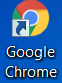 Рисунок 2 – Иконка Google Chrome Ввести в адресной строке адрес портала - 127.0.0.1.СервисАрхивgpr_backgpr_back tar.gzGpr_frontGpr_front.tar.gzGpr_mlGpr_ml.tar.gzGpr_consumerGpr_consumer.tar.gzRabbiqMQRabbiqMQ.tar.gzMinioMinio.tar.gzPostgreSQLPostgreSQL.tar.gzНастройки дистрибутиваАрхивКонфигурационные файлыconfig.tar.gz